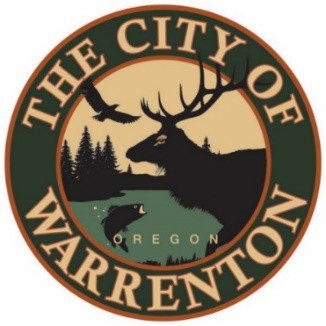 AGENDAMARINA ADVISORY COMMITTEEFebruary 26, 2024 at 2pm Warrenton City Commission Chambers – 225 S Main AveWarrenton, OR 97146Public Meetings will also be audio and video live streamed. Go to https://www.ci.warrenton.or.us/administration/page/live-stream-public-meetings for connection instructions. CALL TO ORDERPUBLIC COMMENTSCONSENT CALENDARMeeting Minutes January 2024Harbormaster ReportOLD BUSINESS ITEMSWarrenton and Hammond Campground – Seth Hague & Mark Tolley NEW BUSINESS ITEMS Marina Presentation – City Manager Esther Moberg & Interim Harbormaster Don BeckCapital Improvements FY 2024-2025 – Interim Harbormaster Don Beck DISCUSSION ITEMS Constituent Suggestions – Chair Lylla GaebelGOOD OF THE ORDERADJOURNMENTWarrenton City Hall is accessible to the disabled. An interpreter for the hearing impaired may be requested under the terms of ORS 192.630 by contacting Dawne Shaw, City Recorder at (503) 861-2233 at least 48 hours in advance of the meeting so appropriate assistance can be provided.